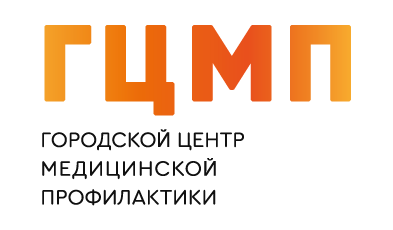 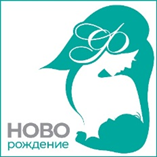 Акция«РЕБЕНОК - НАШЕ СЧАСТЬЕ!»в рамках Дня защиты детей4 июня 2022г.                                                   СПб «Городской центр медицинской профилактики»Начало -11.00                                                                                                      (ул. Итальянская, д.25)                                                      Акция будет проходить в особняке, построенном в 1755г. для просветителя и мецената времён императрицы Елизаветы Петровны И.И. Шувалова. Профессиональные, яркие музыканты струнного  квартета «Аллегро» и популярная музыка различных эпох станет украшением данного мероприятия. Вы сможете познакомиться  с выставкой картин «Цветы жизни» Валерии Лошак и стать участниками написания картины  «Создадим яркие моменты».Участие в интерактивной зоне, мастер – классах  позволит получить возможность проявить свои творческие способности и поучаствовать в фотосессии.Специалисты - практики в области родовспоможения прочтут лекции, полученные знания помогут вам в родах и послеродовом периоде.ПРОГРАММА11.00-11.20 Встреча гостей  в вестибюле I этажаБольшой Конференц-зал (2 этаж)ЛЕКЦИИ (11:25-15:10)11.20 Приветствие. Заозерский Юрий Александрович, СПб ГКУЗ «Городской центр медицинской профилактики»11:25 - 12:00 «Что важно знать каждой беременной», Фетисова Ольга Александровна, врач акушер-гинеколог, женская консультация №3912:00 - 12:15 «Лечебно-профилактическая гимнастика для беременных», Ненашева Инга Владимировна,  акушерка, психолог, специалист по дородовой подготовке ЖК 8, 12:15 - 12:45 «Роды - различные сценарии», Чорба Елена Михайловна, врач акушер-гинеколог,  семейная клиника  «Роддом на Фурштатской»  ПЕРЕРЫВ 12:45-13:00 ВИДЕОТРАНСЛЯЦИЯ. АКТИВНАЯ ГИМНАСТИКА ДЛЯ МАМЫ И РЕБЕНКА 13:00 - 13:30 «Ребенок родился – на что важно обратить внимание»,  Моисеев Сергей Владимирович, врач неонатолог, Роддом на Фурштатской 13:30 - 13:50 «Учимся прикладывать малыша к груди», Червоткина Елена Владимировна, консультант по грудному вскармливанию, женская консультация №8ПЕРЕРЫВ 13:50-14:10 ВИДЕО ТРАНСЛЯЦИЯ. ТЕХНИКА МАССАЖА ПРИ КОЛИКАХ  14:10 - 14:40 «Сон ребенка после рождения», Кабочкина Светлана Геннадьевна, врач, консультант по сну, детский психолог14:40 – 15:10   «Как справится со стрессом после родов», Замалдинова Гания Равильевна, психологМалый Конференц-зал, 2 этаж МАСТЕР КЛАССЫ И  АРТ-ТЕРАПИЯ (11:00-15:10)   «Арт – терапия. «Мандалы»«Кукла – берегиня»«Нейрографика»«Как одеть правильно подгузник»«Как выбрать одежду для ребенка» «Моя пищевая тарелка»«Ошибки в грудном вскармливании»«Песочная терапия» «Волосы – украшение каждой женщины»Большой Конференц-зал (2 этаж)15:10 – 15:30 Розыгрыш подарков для участников. Подарочные наборы каждому участникуПосещение Музея гигиены 15.30 – 16.30Участники: медицинские организации, женские консультации №8; №11; №39, семейная клиника «Роддом на Фурштатской», Центр социальной помощи семье и детям Красногвардейского района, квартет «Аллегро», партнеры акции.Ответственные:Заозерский Юрий Александрович,  тел.571-34-55, СПб ГКУЗ «Городской центр медицинской профилактики»Фетисова Ольга Александровна, автор идеи, врач акушер-гинеколог, женская консультация №39